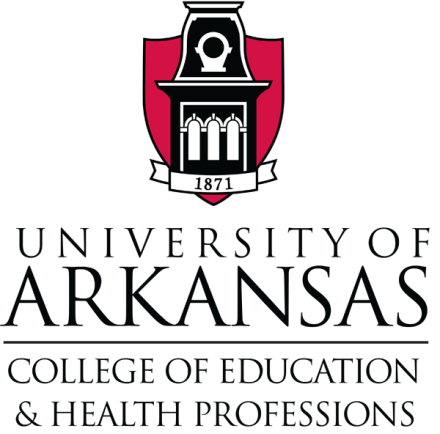 Teacher Candidate and Mentor ResponsibilitiesSpring Semester 2018Teacher Candidates should:  Be on-time and prepared for the experience Be courteous to all personnel Become familiar with the rules and procedures of the school  When in doubt…ask! Observe teaching and learn about other duties Be flexible and open to all experiences Attend all required meetings  Seek out formative feedback from mentor and supervisors  Reflect on strengths and weaknesses  Be prepared to assist, co-plan, co-teach, and teach independently in mentor’s classroom Invite other teachers and administrators to observe lessons and provide feedback Gradually become more independent assuming full responsibility for all classes Mentors should:  Provide the teacher candidates (TCs) their own space in the classroom to work  Introduce the TCs to as many people in the school as is feasible (e.g. principal, administrative assistants, custodians, instructional aids)  Make sure that TCs are aware of important school policies that must be upheld  Answer questions regarding logistical concerns  Provide curricular direction while allowing TC to implement techniques learned in methods classes Share resources  Allow TCs to make mistakes and learn from them  Provide constructive, critical feedback on a regular basis  Encourage TCs to grow as teachers and professionals Hold TCs to high expectations regarding the dispositional aspects of the field (e.g. punctuality, consistency, integrity, professionalism…etc.)  Communicate significant concerns to University Supervisor immediately so that the partnership team can work towards constructive solutions to issues before they become unsalvageable  Provide a balance of observed and independent teaching for TCs as they conduct lessons and their units